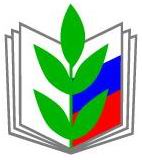 ПРОФСОЮЗ РАБОТНИКОВ НАРОДНОГО ОБРАЗОВАНИЯ И НАУКИ РОССИЙСКОЙ ФЕДЕРАЦИИ(ОБЩЕРОССИЙСКИЙ ПРОФСОЮЗ ОБРАЗОВАНИЯ)Курская областная организацияПрезидиум областной организации ПрофсоюзаПОСТАНОВЛЕНИЕОб итогах выполнения областной Программы «Информационная работа в Курской областной организации Профсоюза» в 2019 году и задачах по ее реализации на 2020 год Жилина  Е.А.Президиум обкома Профсоюза отмечает, что важнейшими стратегическими целями развития Профсоюза являются его организационное, кадровое и финансовое укрепление, повышение профессионализма кадров и актива, совершенствование информационной составляющей уставной деятельности. Программа «Информационная работа в Курской областной организации Профсоюза» реализуется с 2017 года. В результате ее реализации в областной организации Профсоюза ведется единая информационная политика, объединяющая технические, кадровые, методические и организационные компоненты.Обеспечены функционирование единого электронного пространства, открытость деятельности выборных профсоюзных органов через работу сайта областной организации, сайтов и страничек на сайтах территориальных (17) и первичных организаций (59,2%), электронной почты, практику Публичных отчетов, что способствует развитию корпоративной культуры в Профсоюзе, доступности информации о профсоюзной работе для членов Профсоюза, работников сферы образования, социальных партнеров и общественности.	Внедрены новые информационные технологии (методы сбора, обработки, анализа и передачи информации – онлайн-опрос, соцсети и мессенджеры, цифрографика, программы обработки фото и видеоматериалов, мобильное приложение «Вектор П», Интернет-конкурсы и проч.), обеспечивающие более оперативное и всестороннее информирование о деятельности Профсоюза по представительству и защитите социально-трудовых прав и профессиональных интересов членов Профсоюза.Проводилось обучение новым возможностям и направлениям PR-деятельности ответственных за информационную работу в Профсоюзе в рамках 5 сессии Молодежной педагогической школы. Развивалась информационно-издательская деятельность. Изданы сборники «Региональное отраслевое соглашение на 2019-2021гг.», а также на его основе «Рекомендации по подготовке и заключению коллективного договора» по типам образовательных учреждений, которые направлены в каждую первичную профсоюзную организацию;  сборник методических материалов «V сессия Молодежной педагогической школы. Послесловие», сборник документов и материалов «Проекты, программы, конкурсы Курской областной организации в 2015-2019 годах», сборник «От конференции к конференции: некоторые аспекты и результаты деятельности Курской областной организации Общероссийского Профсоюза образования за период с 2015 по 2019 годы»; мотивационные листки для работодателя «С Профсоюзом надежнее!», для работников и студентов  «10 причин, чтобы вступить в Профсоюз», информационный листок «Дежурство в новогодние каникулы», информационный листок «Охрана труда – основной принцип трудового права», информационный листок «Закон для всех один. Прием на работу», информационный листок «Изменение №1 к ГОСТ 12.4.026-2015 «Цвета сигнальные, знаки безопасности и разметка сигнальная»; обновлена памятка «Молодой учитель, знай свои права!». Деятельность всей структуры областной организации Профсоюза обеспечивалась необходимыми профсоюзными документами и имиджевой продукцией с символикой Профсоюза: календарями (карманные, настольные, настенные), вымпелами, буклетами, буклетами-календарями  Профсоюзных дел, буклетами-флаерами, блокнотами, USB-флеш-накопителями, ручками, футболками, галстуками, значками, наклейками, флажками, папками и пакетами с эмблемами областной организации и областного Молодёжного совета и прочим. Президиумом обкома Профсоюза изучен и обобщен опыт работы профкомов Курских электромеханического техникума и  техникума связи, лицея-интерната пос. им. Маршала Жукова.Осуществлялось взаимодействие с региональными средствами массовой информации. Совместно с ГТРК «Курск», ТРК «Сейм», ТРК «Такт», сетевым изданием «46ТВ» были подготовлены  сюжеты о региональной Молодежной педагогической школе, выездных Профсоюзных лабораториях,   встрече с Губернатором Курской области в рамках мероприятий Молодежной педагогической школы, проведении Акции «Скажи СПАСИБО своему учителю!» и многие другие.Ежемесячно опубликовывались статьи и репортажи в профсоюзном издании «Наш взгляд», в газете «Мой Профсоюз». Постепенно развивалась сеть внештатных профсоюзных корреспондентов. Территориальными и первичными профсоюзными организациями осуществлялась подписка на печатные профсоюзные издания «Мой Профсоюз», «Наш взгляд», «Солидарность», размещались материалы о деятельности организаций в муниципальных средствах массовой информации. В ходе реализации Программы пока не удалось добиться инициативы и активности внештатных корреспондентов, изучить на областном уровне в ходе практикумов лучшие образцы опыта информационной работы в организациях, обеспечить качественную оперативную работу мобильного приложения, использовать в практической деятельности профсоюзных организаций мотивационные акции. По-прежнему не созданы сайты в Горшеченской, Мантуровской, Поныровской, Черемисиновской, Курской районной, Глушковской, Хомутовской, Золотухинской, Большесолдатской, Советской и Фатежской организациях. В остальных информация на сайтах не всегда актуальна, что является недопустимой антирекламой Профсоюза. Страничек на сайтах образовательных учреждений по-прежнему нет или минимально в Советском, Большесолдатском, Золотухинском, Курчатовском, Суджанском, Глушковском и Курском районах. На уровне территориальных и первичных организаций редко практикуется создание буклетов, листовок, имиджевой продукции, слабо используются возможности информирования общественности о профсоюзной работе через местные СМИ. Ни одна из территориальных организаций не использует на информационную работу рекомендуемые 4-6% профбюджета.      Президиум обкома ПрофсоюзаП О С Т А Н О В Л Я Е Т:1. Продолжить реализацию Программы в 2020 году.2. Обкому Профсоюза:- продолжить регулярный мониторинг информационной базы областной организации, изучение опыта эффективной работы профорганизаций по данному направлению, разработку информационно-методических рекомендаций по ведению информационной работы на местах;- актуализировать работу мобильного приложения «Вектор П»;- организовать обучение активистов районных Молодежных советов по внедрению эффективных форм информационной работы в рамках программы МПШ;- провести мониторинг наличия в планах работы территориальных и первичных организаций Профсоюза мероприятий по совершенствованию информработы, состояния технического оснащения компьютерной и другой оргтехникой деятельности территориальных и первичных профсоюзных организаций.3. Рай(гор)комам, Советам председателей ППО территориальных организаций Профсоюза повышать качество и доступность профсоюзной информации, Публичных отчетов, эффективно использовать информационные ресурсы всей структуры областной организации Профсоюза, активнее привлекать к организации информработы членов Молодежных советов, предусматривать в планах работы PR и мотивационные Акции, мероприятия по информированию разной аудитории о деятельности Профсоюза с применением имиджевой и печатной продукции, использовать при проведении любых мероприятий символику Профсоюза, знаки отличия и элементы одежды и проч., планировать на эти цели средства профбюджета.4. Контроль за выполнением постановления возложить на зам. председателя обкома Профсоюза Металиченко С.С.Председатель Курской областной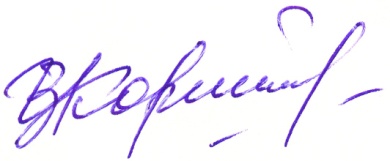 организации Профсоюза                                                             И.В. КорякинаПриложение 1Мониторинг информационных ресурсов территориальных организаций Курской областной организации Общероссийского Профсоюза образования в сети Интернет на 10.01.2020 г.    06 февраля 2020 года г. Курск          № 01№п/пНаименование МПОНаличиесайта(эл. стр.)Кол-во ППО(всего)Имеют электронные ресурсыИмеют электронные ресурсы№п/пНаименование МПОНаличиесайта(эл. стр.)Кол-во ППО(всего)Кол-во%1.Беловская +21211002.Дмитриевская+181794,43.Рыльская +423890,54.Железногорская+6960875.Тимская+1915796.Кореневская +312477,47.Фатежская-2821758.Щигровская+191473,79.Конышевская+151173,310.Касторенская +211571,411.Курская городская+15911069,212.Горшеченская-20115513.Солнцевская+1795314.Октябрьская+211152,415.Мантуровская-20105016.Поныровская-16743,817.Черемисиновская-14535,718.Льговская +371437,919.Медвенская+2583220.Обоянская+361130,621.Пристенская+2052422.Курская районная-37513,523.Глушковская-27311,124.Хомутовская-9111,125.Суджанская+38410,626.Курчатовская-2827,227.Золотухинская-201528.Большесолдатская-201529.Советская-2100Итого:17     87045454